CUSIP No.	94188P101	13G/A	Page 1 of 5UNITED STATESSECURITIES AND EXCHANGE COMMISSIONWashington, D.C. 20549SCHEDULE 13G/AUnder the Securities Exchange Act of 1934(Amendment No. 3) *Waterstone Financial, Inc.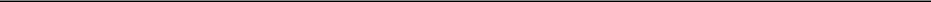 (Name of Issuer)Common Stock, par value $0.01 per share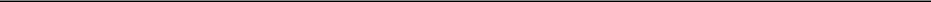 (Title of Class of Securities)94188P101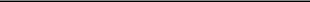 (CUSIP Number)December 31, 2018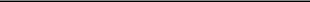 (Date of Event Which Requires Filing of this Statement)Check the appropriate box to designate the rule pursuant to which this Schedule is filed:Rule 13d-1(b)☐Rule 13d-1(c)☐Rule 13d-1(d)*The remainder of this cover page shall be filled out for a reporting person’s initial filing on this form with respect to the subject class of securities, and for any subsequent amendment containing information which would alter the disclosures provided in a prior cover page.The information required in the remainder of this cover page shall not be deemed to be “filed” for the purpose of Section 18 of the Securities Exchange Act of 1934 (“Act”) or otherwise subject to the liabilities of that section of the Act but shall be subject to all other provisions of the Act (however, see the Notes).CUSIP No.	94188P101	13G/A	Page 2 of 5Name of Reporting Persons.I.R.S. Identification No. of above persons (entities only).Delaware Charter Guarantee & Trust Company dba Principal Trust Company as Trustee for the2010 AMENDED AND RESTATED WATERSTONE BANK SSB EMPLOYEE STOCK OWNERSHIP PLAN and the WATERSTONE BANK SSB 401(K) PLAN.IRS No. 51-0099493Check the Appropriate Box if a Member of a Group:ooSEC Use OnlyCitizenship or Place of Organization: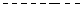 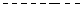 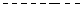 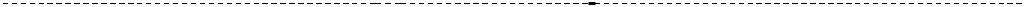 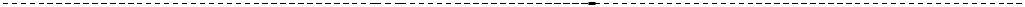 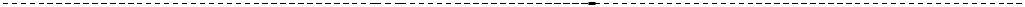 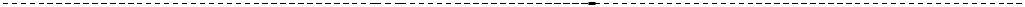 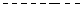 Aggregate Amount Beneficially owned by Each Reporting Person2,496,826Check if Aggregate Amount in Row (9) Excludes Certain Shares: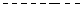 o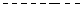 Percent of Class Represented by Amount in Row (9):8.77%Type of Reporting Person: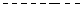 EP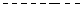 CUSIP No.94188P10113G/APage 3 of 5Item 1.(a) Name of Issuer:Waterstone Financial, Inc.(b) Address of Issuer’s Principal Executive Offices:11200 W. Plank Ct.Wauwatosa, WI 53226Item 2.(a) - (c) Name, Principal Business Address and Citizenship of Person Filing:Delaware Charter Guarantee & Trust Company dba Principal Trust Company as Trusteefor the 2010 AMENDED AND RESTATED WATERSTONE BANK SSB EMPLOYEE STOCK OWNERSHIP PLAN and the WATERSTONE BANK SSB 401(K) PLAN1013 Centre Road Ste 300Wilmington DE 19805-1265Citizenship:	DelawareTitle if Class of Securities:Common Stock, par value $0.01 per shareItem 3. If this statement is filed pursuant to Rule 13D-1(b) or 13D-2(b) or (c), check whether the person filing is a:(f)	x	An employee benefit plan or endowment fund in accordance with Rule 13d-1(b)(1)(ii)(F);Item 4. Ownership.Provide the following information regarding the aggregate number and percentage of the class of securities of the issuer identified in Item 1.The 2010 AMENDED AND RESTATED WATERSTONE BANK SSB EMPLOYEE STOCK OWNERSHIP PLAN and the WATERSTONE BANK SSB 401(K) PLAN (“Plans”) are subject to the Employee Retirement Income Security Act of 1974 (“ERISA”). Delaware Charter Guarantee & Trust Company dba Principal Trust Company acts as the Trustee of the 2010 AMENDED and the RESTATED WATERSTONE BANK SSB EMPLOYEE STOCK OWNERSHIP PLAN and WATERSTONE BANK SSB 401(K) PLAN (“Trusts”). As of December 31, 2018, the 2010AMENDED AND RESTATED WATERSTONE BANK SSB EMPLOYEE STOCK OWNERSHIP PLAN and the WATERSTONE BANK SSB 401(K) PLAN held 2,496,826 shares of the Issuer's common stock. The securities reported include all shares held of record by the Trustee. The Trustee follows the directions of the Employer, Waterstone Financial, Inc. (the “Employer”), or other parties designated in the trust agreement between the Employer and the Trustee, with respect to voting and disposition of shares. The Trustee, however, is subject to fiduciary duties under ERISA. The Trustee disclaims beneficial ownership of the shares of common stock that are the subject of this Schedule 13G.The 2,496,826 shares of common stock represent 8.77% of the Issuer’s outstanding shares of common stock. The percent of class is based on shares outstanding as of December 31, 2018, as provided by the Issuer.CUSIP No.	94188P101	13G/A	Page 4 of 5Number of shares as to which such person has:Item 5. Ownership of Five Percent or Less of ClassNot ApplicableItem 6. Ownership of More Than Five Percent on Behalf of Another PersonNot ApplicableItem 7. Identification and Classification of the Subsidiary Which Acquired the Security Being Reported on by the Parent Holding CompanyNot ApplicableItem 8. Identification and Classification of Members of the GroupNot ApplicableItem 9. Notice of Dissolution of GroupNot ApplicableItem 10. CertificationBy signing below I certify that, to the best of my knowledge and belief, the securities referred to above were acquired and are held in the ordinary course of business and were not acquired and are not held for the purpose of or with the effect of having or influencing the control of the issuer of the securities and are not acquired and are not held in connection with or as a participant in any transaction having that purpose or effect.CUSIP No.	94188P101	13G/A	Page 5 of 5SIGNATUREAfter reasonable inquiry and to the best of my knowledge and belief, I certify that the information set forth in this statement is true, complete and correct.Delaware Charter Guarantee & Trust Company/s/ Kristin M. Camp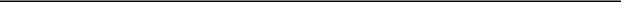 Kristin M. CampPresidentJanuary 29, 2019DelawareDelawareDelawareNumber of5.Sole Voting Power:0Number ofShares6.Shared Voting Power:2,496,826BeneficiallyOwned by Each7.Sole Dispositive Power:0ReportingPerson With:8.Shared Dispositive Power:2,496,8268.Shared Dispositive Power:2,496,826(e) CUSIP Number:94188P101(i)Sole power to vote or direct the vote:0(ii)Shared power to vote or direct the vote:2,496,826(iii)Sole power to dispose or direct the disposition of:0(iv)Shared power to dispose or direct the disposition of:2,496,826